INFORMACE O AKCI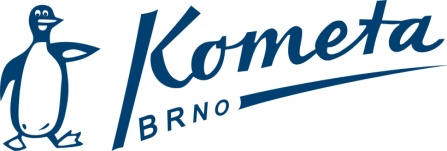 Název a místo:VC Olomouce  (50m)Termín:25.3.2023Odjezd:Sobota 25.3.2023 v 06:30 hod. Janáčkovo divadlo. Návrat:Sobota 25.3.2023 ve večerních hodináchNáklady:Spoluúčast na akci 200,-Kč/osoba; Kometa hradí startovnéUbytování:---Strava:vlastní Rozpis závodů a přijatí:https://vysledky.czechswimming.cz/souteze/7861Termín odhlášek:22.3.2023 21:00Vedoucí akce:Mgr. Martin VernerKontakt:ferda80@centrum.cz , tel:605107541Různé:S sebou oddílové vybavení Kometa Brno.PoznámkaPozdě odhlášení zaplatí veškeré náklady.